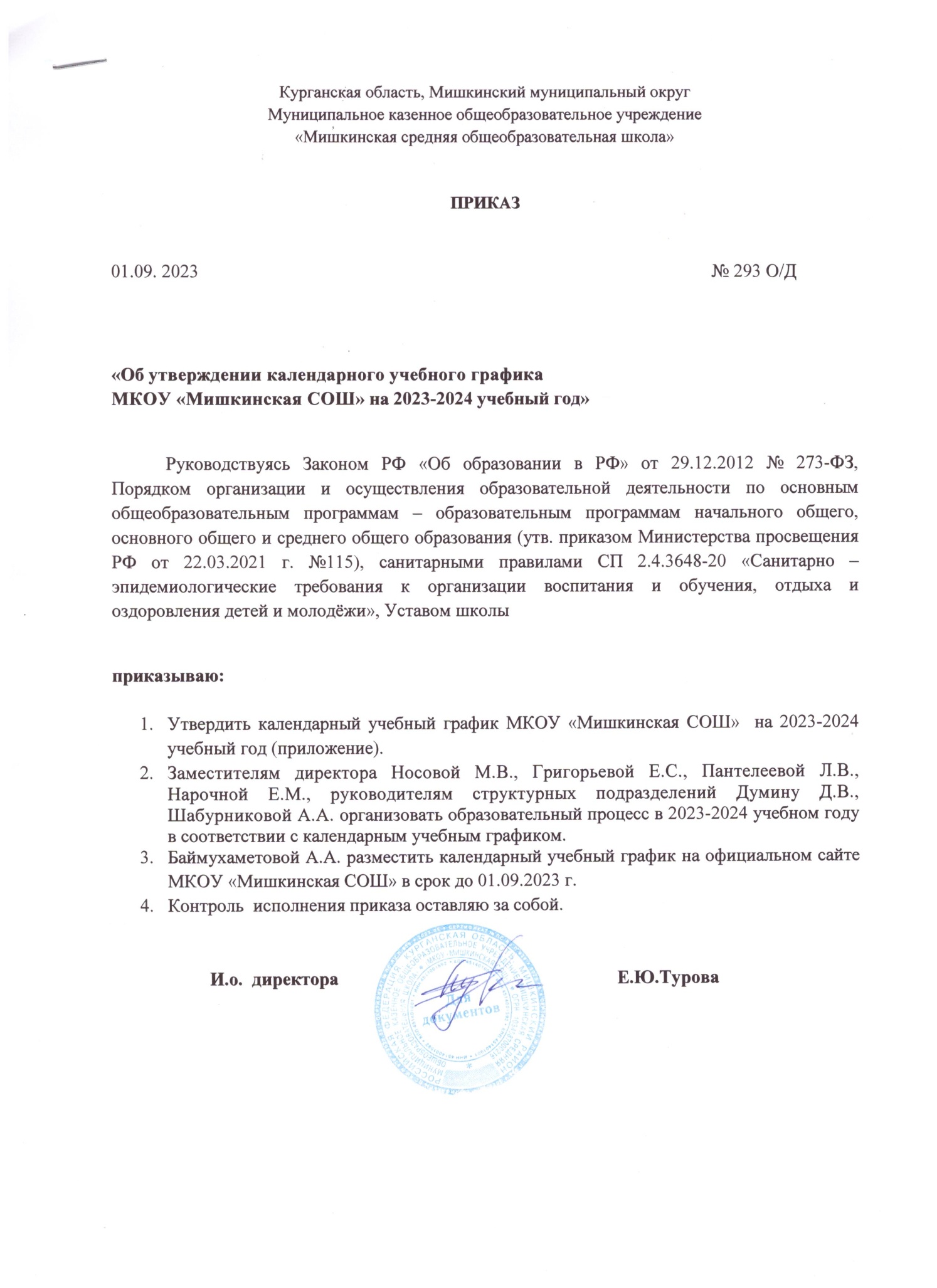 Приложение 1к приказу МКОУ «Мишкинская СОШ»от 01.09.2023   №293Календарный  учебный график МКОУ «Мишкинская СОШ»на 2023 – 2024 учебный год Календарный учебный график на 2023-2024  учебный год разработан на основе Федерального Закона РФ от 29 декабря 2012 года №273-ФЗ «Об образовании в Российской Федерации» (с изменениями). Календарный учебный график рассмотрен на заседании педагогического совета школы (протокол №1  от 31.08.2023 г.)Регламентирование образовательного процесса на 2023-2024 учебный год1.Продолжительность учебного года по классамНачало  учебного года – 01.09.2023 годаОкончание учебного года: 26.05.2024 года2. Количество учебных недель в году 3. Форма обучения в 2023-2024 учебном году:- очная, очно-заочная, заочная (в том числе в индивидуальной форме на основании заявления родителей (законных представителей) и врачебного заключения).4. Проведение промежуточной аттестацииОсвоение образовательной программы начального общего, основного общего и среднего общего образования сопровождается промежуточной аттестацией учащихся, проводимой в формах, определённых учебным планом, и в порядке, установленном Положением о формах, периодичности и порядке текущего контроля успеваемости и промежуточной аттестации учащихся без прекращения образовательного процесса.9. Проведение государственной итоговой аттестации в 9 и 11 классахСроки проведения государственной итоговой аттестации учащихся в 9, 11 классах устанавливаются Министерством просвещения Российской Федерации.6. Продолжительность учебных четвертей и каникул в 2023 – 2024 учебном годуЛетние каникулы:1-8, 10 классы – с 27.05.2024 года по 31.08.2024 года.9,11 классы – начало летних каникул по завершению государственной итоговой  аттестации, окончание – 31.08.2024 года.Дополнительные дни отдыха, связанные с   государственными праздниками:6 ноября 2023 года «День народного единства» (перенос с 4 ноября), 23 февраля 2024 года – «День защитника Отечества», 8 марта 2024 года – «Международный женский день», 1  мая 2024 года – «День весны и труда»,  9, 10 мая – «День Победы» (перенесён с 6 января 2024 года).Кол-во недель1 классы332 – 11 классы34Классы Продолжительность1 четвертиПродолжительность осенних каникулПродолжительность2  четвертиПродолжительность зимних каникулПродолжительность3 четвертиДополнительные каникулыПродолжительность весенних каникулПродолжительность4 четвертиИтого за годИтого за годКлассы Продолжительность1 четвертиПродолжительность осенних каникулПродолжительность2  четвертиПродолжительность зимних каникулПродолжительность3 четвертиДополнительные каникулыПродолжительность весенних каникулПродолжительность4 четвертиУчебных недельДней каникул1  классы01.09.2023   –27.10.2023 8 недель (41 день)28.10.2023-05.11.20239 дней06.11.2023-29.12.20238 недель(39 дней)30.12.2023-08.01.202410 дней09.01.2024-22.03.202410 недель(48 дней)10.02.2024-18.02.20249 дней23.03.2024-31.03.20249 дней01.04.2024-26.05.20247 недель(37 дней)33 недели(165 дней)37 дней2-11 классы01.09.2023   –27.10.2023 8 недель (41 день)28.10.2023-05.11.20239 дней06.11.2023-29.12.20238 недель(39 дней)30.12.2023-08.01.202410 дней09.01.2024-22.03.202411 недель(53 дня)23.03.2024-31.03.20249 дней01.04.2024-26.05.20247 недель(37 дней)34 недели(170 дней)28 дней